OL 332 Assignment One PCVA How to CardOnline Learning: OL 332 Water Conservation & ManagementCenter for Sustainable Development. https://csd-i.org/ol-332-water-conservation-management/How to Card: Participatory Capacity and Vulnerability AssessmentCopyright © Tim Magee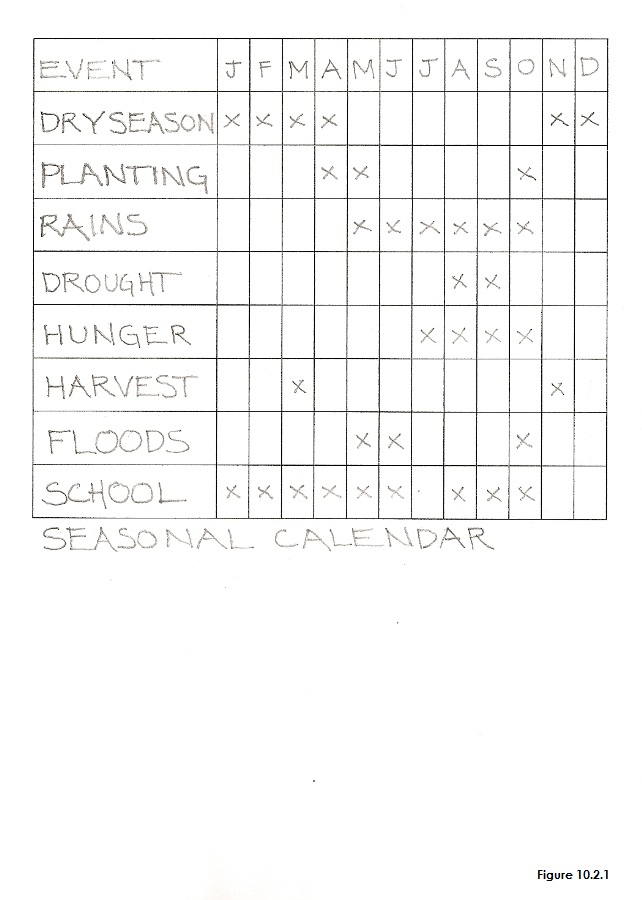 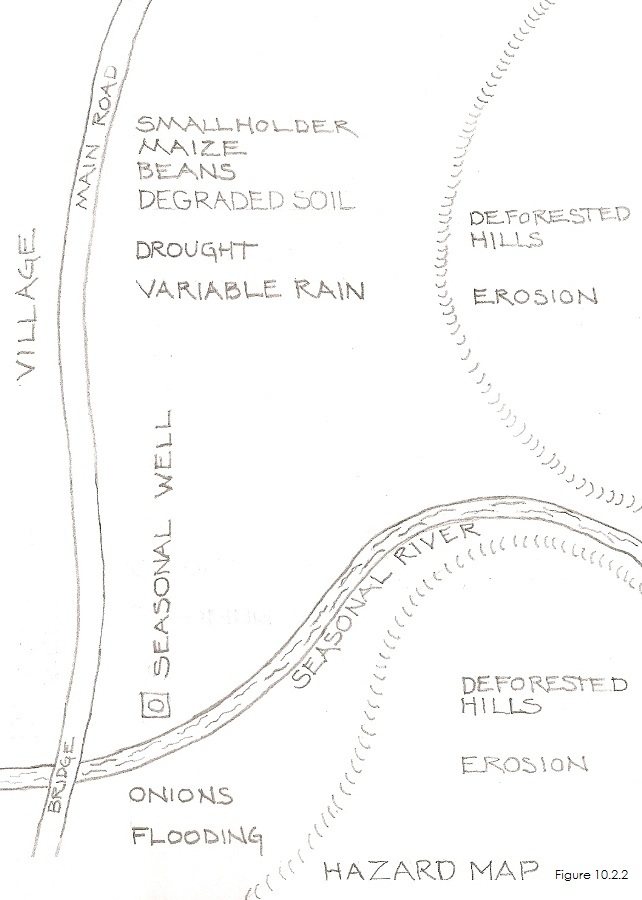 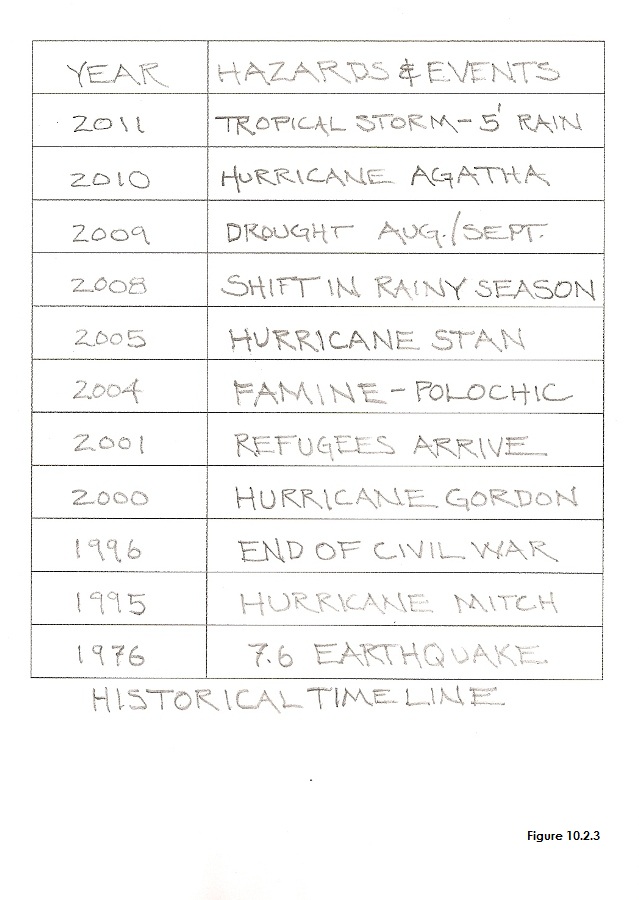 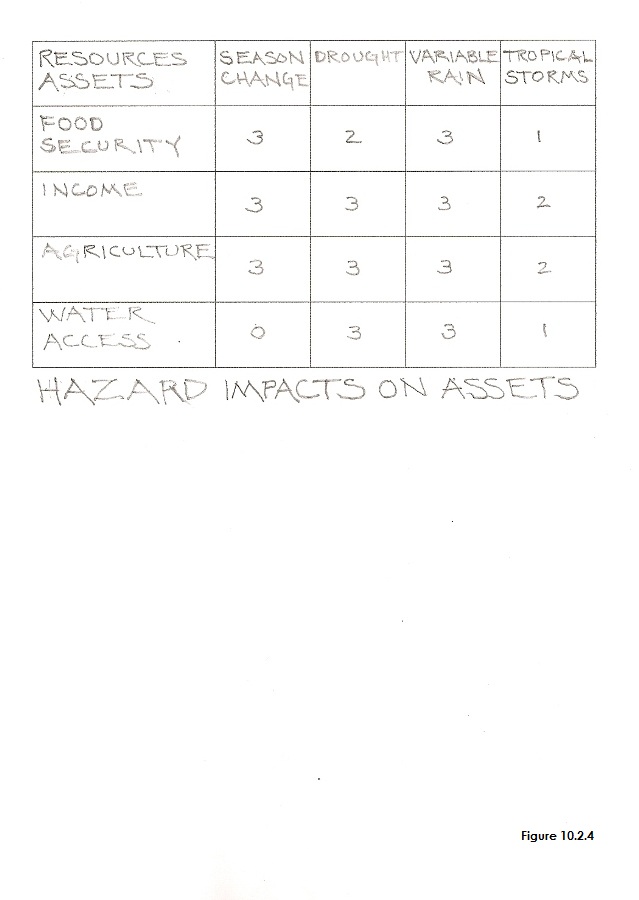 